INTERESSANTE CIRCUITOGuido PegnaIl seguente circuito più lo guardi più trovi particolari interessanti. Non è solamente una stupidaggine!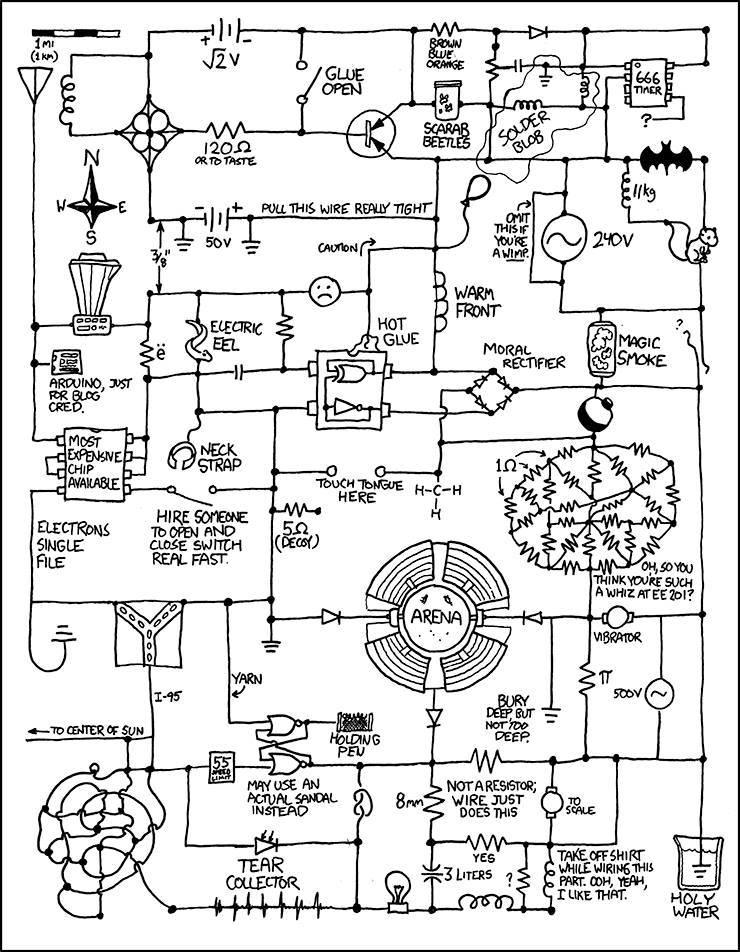 